North Luffenham Parish Council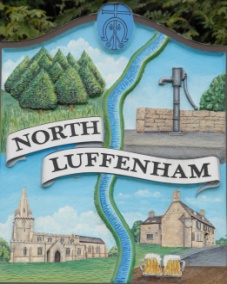 All Councillors are summoned to the Parish Council Meeting on Monday 2nd December 2019 at 7pm which will take place in the North Luffenham Community CentreAgenda129/19	Apologies: 130/19	Declarations of Interest131/19	Public Forum132/19	To approve and sign minutes of PC meeting:28th October 2019133/19	Chairman’s Report. Neighbourhood PlanNewsletter134/19	Update on Disclosure of Pecuniary Interest forms sent to RCC re SGB dispensation135/19	To receive an update of St George’s Barracks Development. – Cllr Smith/Anker136/19	Correspondence – Clerk137/19	Finance Report – ClerkTo receive a report from Cllr Burrows – Bank Reconciliation 1st November 2019To consider and approve Finance ReportTo receive, consider and approve the Budget for 2020/2021 as submitted by the Finance Working Group, including the level of precept.To note the following contractual payments:      5.  To receive and approve the following payments:£1200 Komodo Fireworks (inc £200 vat)£85.94 Ionos re Website Hosting (inc £14.32 vat)£115.28 J Willoughby re Stationary and stamps£109.00 SLCC Annual membership6. To note a VAT Claim of £338.90 of which £124.88 relates to the Trust 138/19	Planning: Cllr BurrowsApplication: Reference: 2019/1020/FULPROPOSAL: Single storey infill extension linking front of property with existing garage and alterations to garage to provide utility and store room.Location: 30 Kings Road North Luffenham Rutland LE15 8JHDecision Notice: Approval: Application Number:2017/0008/FULPROPOSAL: Erection of 3 new dwellingsLOCATION: Land Adj Pasture House 10 Glebe Road North Luffenham RutlandDecision Notice: Approval: Application Number:2019/1045/FULPROPOSAL: Minor alterations to existing flat roof, single storey extensionLOCATION: 9 Digby Drive North Luffenham Rutland LE15 8JSDecision Notice: Approval: Application Number:: 2018/0474/FULPROPOSAL: Demolition of existing rear conservatory and erection of part two storey, part single storey rear extension to single family dwelling house.LOCATION: 2 Heathcote Cottage Pilton Road North Luffenham Oakham Rutland LE15 9PBDecision Notice: Approval: Application Number:2019/1159/CATPROPOSAL: Fell 3 No. Horse Chestnut (Aesculus Hippocastanum) Trees - no. 178, 184 & 189.LOCATION: The Oval Recreation Ground Pinfold Lane North Luffenham Rutland139/19	Bonfire Night: To receive a report on Bonfire night including the finances140/19	To receive and consider the report from the Community Centre Working Group 141/19	To receive an update re plans with regard to VE Day Celebrations in May 2020142/19	IT Working Group; Update on progress re High Speed Broadband; Cllr Bishop143/19	To receive, consider and approve NLPC meetings dates through to April 2021144/19	Date of next meeting: 20th January 2020 @ 7.00pm, North Luffenham Community CentreJohn Willoughby Parish Clerk26th November 2019 